1. A player receiving their 6th yellow card or 3rd red card must go before Discipline and Protest Committee.2. If a player that has 3 yellow cards or 1 red card changes team, they must sit out the first game on new team.3. Yellow cards are tracked by a board member, and excessive yellow cards may result in suspension or expulsion from league.WSA Board will have the final word on all disputes and decisions. 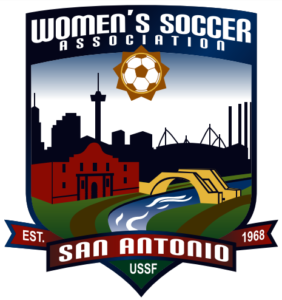 Yellow Card InfractionsYellow Card Infractions2 yellow cards in same game1 game suspension & fine of $30.003 yellow cards in one season1 game suspension & fine of $30.00    5 yellow cards in one season2 game suspension & fine of $50.00